Решение задач на характеристики пружинного и математического маятника Повторите теоретический материал по теме и решите задачи Ответы по заданию сдать 03.06.20 на эл. адрес ris-alena@mail.ru или Viber, WhatsApp  Задача 1. Груз массой 200 г совершает колебания на пружине с жесткостью 200 Н/м. Амплитуда колебаний 10 см. Найти полную механическую энергию колебаний и наибольшую скорость движения груза.Задача 2. Частота колебаний крыльев вороны в полете равна в среднем 3 Гц. Сколько взмахов крыльями сделает ворона, пролетев путь 650 м со скоростью 13 м/с?Задача 3. Гармоническое колебание описывается уравнением 
 Чему равны циклическая частота колебаний, линейная частота колебаний, начальная фаза колебаний?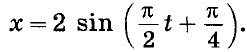 